  Read write and match.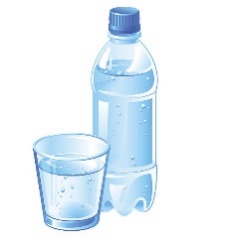 I’m yellow and white. I come from chickens.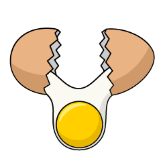 I’m food and also an animal that lives in the water.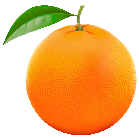 I’m a drink. I’m white and come from cows. 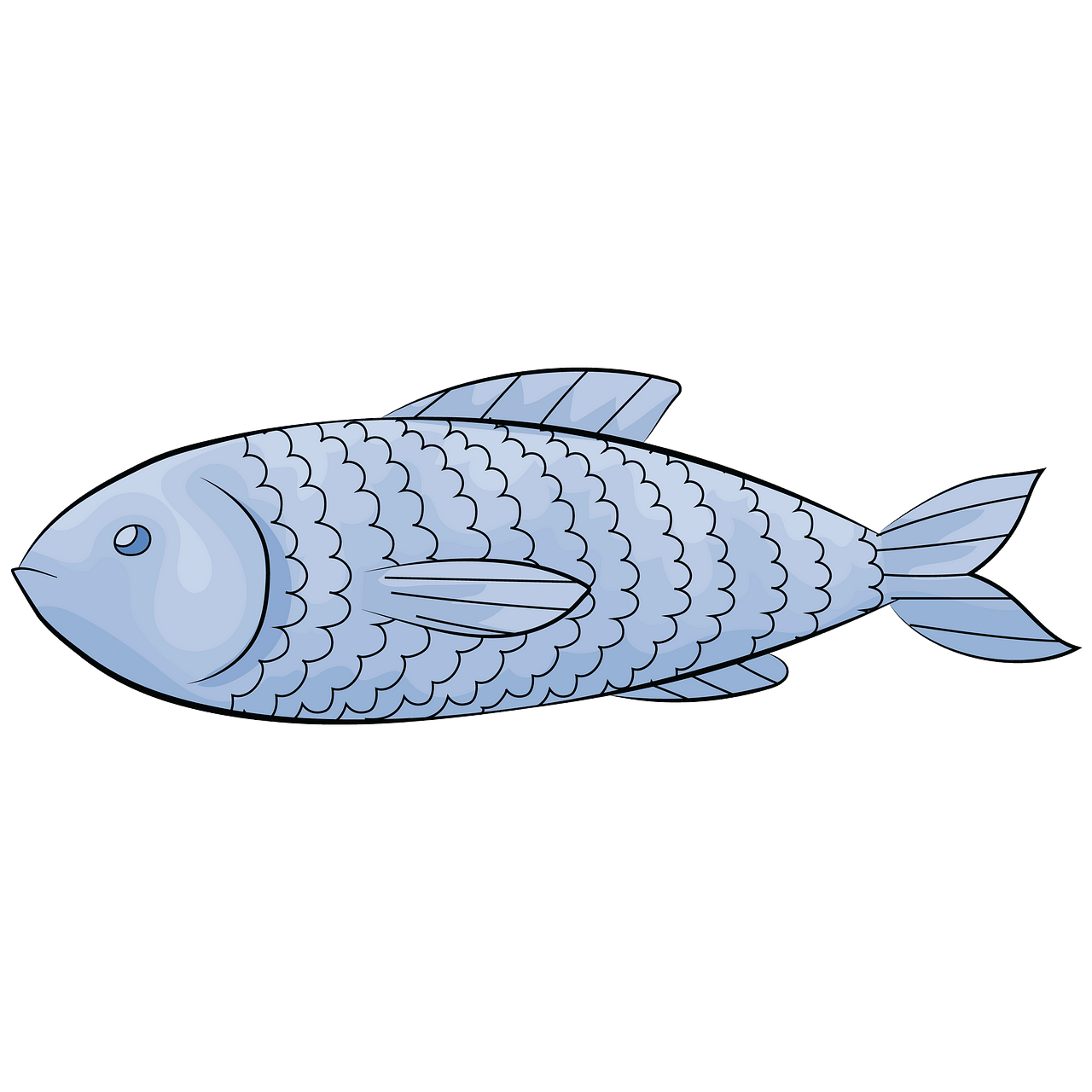 I’m yellow and white. I’m made from milk.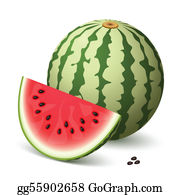 I’m a drink. I haven’t got any colour or smell.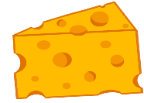 I’m a fruit and a colour. You can make juice from me.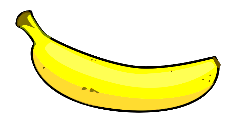 I’m a fruit. I’ve got a yellow peel and monkeys love to eat me. 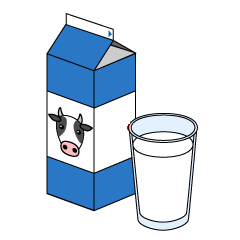 I’m a fruit, I’m green on the outside and red on the inside. ANSWER KEYEggFishMilkCheeseWaterOrangeBananaWatermelonName: ____________________________    Surname: ____________________________    Nber: ____   Grade/Class: _____Name: ____________________________    Surname: ____________________________    Nber: ____   Grade/Class: _____Name: ____________________________    Surname: ____________________________    Nber: ____   Grade/Class: _____Assessment: _____________________________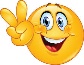 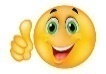 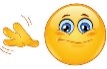 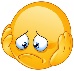 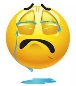 Date: ___________________________________________________    Date: ___________________________________________________    Assessment: _____________________________Teacher’s signature:___________________________Parent’s signature:___________________________